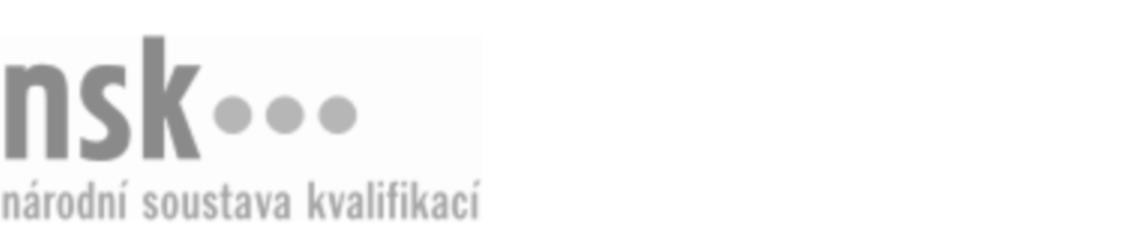 Kvalifikační standardKvalifikační standardKvalifikační standardKvalifikační standardKvalifikační standardKvalifikační standardKvalifikační standardKvalifikační standardTiskař na ofsetových archových strojích (kód: 34-010-H) Tiskař na ofsetových archových strojích (kód: 34-010-H) Tiskař na ofsetových archových strojích (kód: 34-010-H) Tiskař na ofsetových archových strojích (kód: 34-010-H) Tiskař na ofsetových archových strojích (kód: 34-010-H) Tiskař na ofsetových archových strojích (kód: 34-010-H) Tiskař na ofsetových archových strojích (kód: 34-010-H) Autorizující orgán:Ministerstvo průmyslu a obchoduMinisterstvo průmyslu a obchoduMinisterstvo průmyslu a obchoduMinisterstvo průmyslu a obchoduMinisterstvo průmyslu a obchoduMinisterstvo průmyslu a obchoduMinisterstvo průmyslu a obchoduMinisterstvo průmyslu a obchoduMinisterstvo průmyslu a obchoduMinisterstvo průmyslu a obchoduMinisterstvo průmyslu a obchoduMinisterstvo průmyslu a obchoduSkupina oborů:Polygrafie, zpracování papíru, filmu a fotografie (kód: 34)Polygrafie, zpracování papíru, filmu a fotografie (kód: 34)Polygrafie, zpracování papíru, filmu a fotografie (kód: 34)Polygrafie, zpracování papíru, filmu a fotografie (kód: 34)Polygrafie, zpracování papíru, filmu a fotografie (kód: 34)Polygrafie, zpracování papíru, filmu a fotografie (kód: 34)Týká se povolání:TiskařTiskařTiskařTiskařTiskařTiskařTiskařTiskařTiskařTiskařTiskařTiskařKvalifikační úroveň NSK - EQF:333333Odborná způsobilostOdborná způsobilostOdborná způsobilostOdborná způsobilostOdborná způsobilostOdborná způsobilostOdborná způsobilostNázevNázevNázevNázevNázevÚroveňÚroveňVolba postupu tiskařské práce, potřebných pomůcek a barev na ofsetových archových strojíchVolba postupu tiskařské práce, potřebných pomůcek a barev na ofsetových archových strojíchVolba postupu tiskařské práce, potřebných pomůcek a barev na ofsetových archových strojíchVolba postupu tiskařské práce, potřebných pomůcek a barev na ofsetových archových strojíchVolba postupu tiskařské práce, potřebných pomůcek a barev na ofsetových archových strojích33Převzetí výrobních podkladů pro tisk nové zakázky na ofsetových archových strojíchPřevzetí výrobních podkladů pro tisk nové zakázky na ofsetových archových strojíchPřevzetí výrobních podkladů pro tisk nové zakázky na ofsetových archových strojíchPřevzetí výrobních podkladů pro tisk nové zakázky na ofsetových archových strojíchPřevzetí výrobních podkladů pro tisk nové zakázky na ofsetových archových strojích33Převzetí a příprava potiskovaného materiálu, tiskových forem a tiskových barev na ofsetových archových strojíchPřevzetí a příprava potiskovaného materiálu, tiskových forem a tiskových barev na ofsetových archových strojíchPřevzetí a příprava potiskovaného materiálu, tiskových forem a tiskových barev na ofsetových archových strojíchPřevzetí a příprava potiskovaného materiálu, tiskových forem a tiskových barev na ofsetových archových strojíchPřevzetí a příprava potiskovaného materiálu, tiskových forem a tiskových barev na ofsetových archových strojích33Příprava a seřízení ofsetových archových strojůPříprava a seřízení ofsetových archových strojůPříprava a seřízení ofsetových archových strojůPříprava a seřízení ofsetových archových strojůPříprava a seřízení ofsetových archových strojů33Dodržení normativu při tisku celé zakázky na ofsetových archových strojíchDodržení normativu při tisku celé zakázky na ofsetových archových strojíchDodržení normativu při tisku celé zakázky na ofsetových archových strojíchDodržení normativu při tisku celé zakázky na ofsetových archových strojíchDodržení normativu při tisku celé zakázky na ofsetových archových strojích33Dokončení tisku, předání zakázky na ofsetových archových strojíchDokončení tisku, předání zakázky na ofsetových archových strojíchDokončení tisku, předání zakázky na ofsetových archových strojíchDokončení tisku, předání zakázky na ofsetových archových strojíchDokončení tisku, předání zakázky na ofsetových archových strojích33Kontrola, údržba a čištění tiskového strojeKontrola, údržba a čištění tiskového strojeKontrola, údržba a čištění tiskového strojeKontrola, údržba a čištění tiskového strojeKontrola, údržba a čištění tiskového stroje33Obsluha řídící (RIP) a osvitové jednotky (CtP) (Computer to plate) včetně periférií, nastavení laserového osvitového zařízení, obsluha vyvolávací linky ve výrobě tiskových forem v archovém ofsetuObsluha řídící (RIP) a osvitové jednotky (CtP) (Computer to plate) včetně periférií, nastavení laserového osvitového zařízení, obsluha vyvolávací linky ve výrobě tiskových forem v archovém ofsetuObsluha řídící (RIP) a osvitové jednotky (CtP) (Computer to plate) včetně periférií, nastavení laserového osvitového zařízení, obsluha vyvolávací linky ve výrobě tiskových forem v archovém ofsetuObsluha řídící (RIP) a osvitové jednotky (CtP) (Computer to plate) včetně periférií, nastavení laserového osvitového zařízení, obsluha vyvolávací linky ve výrobě tiskových forem v archovém ofsetuObsluha řídící (RIP) a osvitové jednotky (CtP) (Computer to plate) včetně periférií, nastavení laserového osvitového zařízení, obsluha vyvolávací linky ve výrobě tiskových forem v archovém ofsetu33Tiskař na ofsetových archových strojích,  29.03.2024 7:49:39Tiskař na ofsetových archových strojích,  29.03.2024 7:49:39Tiskař na ofsetových archových strojích,  29.03.2024 7:49:39Tiskař na ofsetových archových strojích,  29.03.2024 7:49:39Strana 1 z 2Strana 1 z 2Kvalifikační standardKvalifikační standardKvalifikační standardKvalifikační standardKvalifikační standardKvalifikační standardKvalifikační standardKvalifikační standardPlatnost standarduPlatnost standarduPlatnost standarduPlatnost standarduPlatnost standarduPlatnost standarduPlatnost standarduStandard je platný od: 29.04.2013Standard je platný od: 29.04.2013Standard je platný od: 29.04.2013Standard je platný od: 29.04.2013Standard je platný od: 29.04.2013Standard je platný od: 29.04.2013Standard je platný od: 29.04.2013Tiskař na ofsetových archových strojích,  29.03.2024 7:49:39Tiskař na ofsetových archových strojích,  29.03.2024 7:49:39Tiskař na ofsetových archových strojích,  29.03.2024 7:49:39Tiskař na ofsetových archových strojích,  29.03.2024 7:49:39Strana 2 z 2Strana 2 z 2